We are people of different faiths, holding a silent vigil for everyone around the world who is living with the impacts of climate breakdown – known as 
‘loss and damage’.Climate change isn’t just in the future – floods, wildfires and drought are already destroying people’s homes, lands and livelihoods.Fossil fuel companies caused 
this crisis – and they must pay 
for the damage.We need an international loss and damage fund now.Please sign the petition asking 
Boris Johnson to support an 
international loss and damage fund 
paid for by polluters: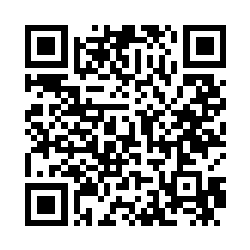 